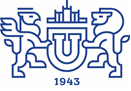 
06.09.2019Грант 09.11.  Стажировка в сфере сельского хозяйства и гостиничного бизнеса в ГерманииPRAKTIKUM4PEOPLEСтажировка длится 6 месяцев (максимум 12 месяцев), после чего студенты продолжат обучение.Требования:Вы уже завершили свой 4-й семестр (2-й год)Существует связь с Вашей учебой (сельское хозяйство или управление отелями)У вас есть достаточные знания немецкого или английского языкаВы готовы активно заниматься обязанностями (40 часов в неделю)Водительские права (преимущественно)Сервис PRAKTIKUM4PEOPLE включает в себя:интересную стажировку в Германии;подачу заявки на разрешение на работу в немецкое агентство по трудоустройству;заключение индивидуального договора страхования здоровья, ответственности от несчастных случаев;поддержку при получении визы;помощь в организации приезда в принимающую компанию;поддержку во время пребывания в Германии.Студент будет получать ежемесячную заработную плату в размере 735 евро (брутто) и бесплатное проживание и питание (в качестве альтернативы 180 евро за питание, если оно не предоставлено хозяином).Более подробная информация на сайтеМинистерство науки и высшего образования российской федерацииюжно-уральский государственный УНИВЕРСИТЕТУПРАВЛЕНИЕ МЕЖДУНАРОДНОГО СОТРУДНИЧЕСТВА